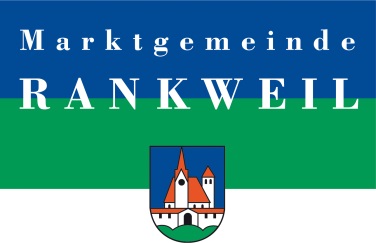 Dem Antrag sind folgende Unterlagen beizulegen:Bankbestätigung (bei Überweisung)Infoblatt der Schule zur Schulwoche (Bestätigung der Schulwoche)Einkommensnachweise (variabel):Lohn- oder Gehaltszettel (bei unselbständig Beschäftigten)Steuerbescheid und Krankenversicherungsbelege (bei selbständig Beschäftigten, Grenzgängern)Nachweis über Krankengeld, Arbeitslosengeld, Notstandshilfe, SozialhilfebezügeNachweis über PensionenNachweis über Unterhalt/AlimenteNachweis über Einkünfte aus Vermietung und VerpachtungNachweis über Kapitalvermögen sowie Einkünfte aus Nebentätigkeiten, WerkverträgenSonstige EinkommenBei Einkommen, die Schwankungen unterliegen, sind Nachweise über die letzten drei Monate zu erbringen, aus denen ein Durchschnittswert errechnet wird.Änderungen für die Gewährung einer Schulwochenunterstützung sind der Marktgemeinde Rankweil unverzüglich bekannt zu geben.Rankweil, ________________________				________________________________
                                                                                                                       Unterschrift Antragsteller/in
                                                                                                                       (Erziehungsberechtigte/r bzw.
                                                                                                                        volljährige/r Schüler/in)Antragauf Gewährung einer Unterstützung für die SchulwocheMarktgemeinde Rankweil 
Bürgerservice 
Am Marktplatz 1 
6830 RankweilAngaben zum/r Schüler/inVor- und Zuname:	 Adresse:  ________________________________________________Geburtsdatum: 	 Geschlecht (bitte ankreuzen):	  männl.	 weiblichStaatsangehörigkeit:	 Angaben zur Familiedes Schülers/ der SchülerinEltern/Partnergemeinschaft:	geb. 	 	geb. 	 Telefonnummer: 	 E-Mailadresse: 	 Anzahl der Kinder, für die Familienbeihilfe bezogen wird:	 Angaben zur SchulveranstaltungSchule:Klasse: 	 Art der Schulveranstaltung: 	 Zeitraum der Schulveranstaltungvom: 	 bis: 	 Kosten der Schulveranstaltunglt. Vorschreibung der Schule:    €   Angaben zu den Einkünften der Familie Eigene Einkünfte des Schülers/der Schülerin Alimente Waisenpension Sonstiges Einkommen:	  Bruttohaushaltseinkommen der im gemeinsamen Haushalt 
 mit dem Kind lebenden Eltern (Partnergemeinschaften) Löhne, Gehälter, Einkommen aus selbständiger Tätigkeit Pensionen Unterhalt Krankgengeld, Sozialhilfebezüge, Arbeitslosengeld, Notstandshilfe Einkünfte aus Vermietungen, Verpachtungen Kapitalvermögen sowie Einkünfte aus Nebentätigkeiten, Werkverträgen Sonstige Einkommen:	  GESAMTEINKOMMEN - SUMME Gewünschte Auszahlungsart	(bitte Ankreuzen)0 Barauszahlung im Rathaus Bürgerservice0 Überweisung auf das in der Bankbestätigung angeführte Girokonto